         MIXTECO/INDIGENA COMMUNITY ORGANIZING PROJECT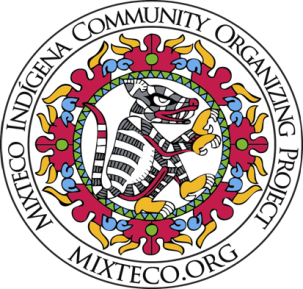 Aplicación de posición con MICOPAsesor/a de Plaza Comunitaria Nombre/Name:              	_________________________	Telefono/ Phone: ( XXX ) XXX-XXXXDomicilio/Address:				            			           				____________  Email:			______________________________________________________	¿Elegible para trabajar en Estados Unidos?       ___    Menor de edad:    __      SSN:_____________		Calificaciones  Tienes horario flexible?  ____Computación : Conoce Excel?  si      no      	Conoce Word?   si       no  	Transporte Propio:  si      no    Lenguajes con fluencia (marque su respuesta)Español		Habla			Escribir			No tengo fluenciaIngles			Habla			Escribir			No tengo fluenciaMixteco		Habla			Escribir			No tengo fluenciaZapoteco		Habla			Escribir			No tengo fluenciaHistoria de Educación Historia de Empleo  Sitio:  ____________________Posición: _____________________Fechas:		______________	
Sitio:  ____________________Posición: _____________________Fechas:		______________	
Sitio:  ____________________Posición: _____________________Fechas:		______________	Referencias, fuera de MICOP Nombre:			Relación a Ud.: _________________  Teléfono:    _______________	Nombre:			Relación a Ud.: _________________  Teléfono:    _______________	Nombre:			Relación a Ud.: _________________  Teléfono:    _______________	Preguntas al Aplicante:¿Por que le interesa este trabajo?_______________________________________________________________________________________________________________________________________________________________________________________________________________________________________________________________________________________________________________________________________________________________________.Describe su experiencia en hacer este tipo de trabajo:_______________________________________________________________________________________________________________________________________________________________________________________________________________________________________________________________________________________________________________________________________________________________________.¿Cuales capacidades tiene usted que le ayudará en hacer este trabajo?_______________________________________________________________________________________________________________________________________________________________________________________________________________________________________________________________________________________________________________________________________________________________________.Por favor de entregar esta aplicación antes de el fin del viernes, 16 de Septiembre, 2016.
Fecha (s) tentativa (s) de entrevistas (s) para esta posición del 19-23 de Septiembre, 2016. 
Fecha de empiezo: 26 de Septiembre, 2014MondayLunesTuesdayMartesWednesday MiércolesThursdayJuevesFriday ViernesSabadoSaturdaySundayDomingoFrom | De:To | A:Ultimo grado de estudio:    Nombre de la Escuela: 